Publicado en Barcelona el 18/11/2019 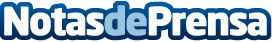 Aumentan las oportunidades laborales y empleo en el sector de la informática en Barcelona, según InnoItEn Barcelona hay profesiones para las que las coyunturas económicas adversas no parecen reducir su constante demanda. InnoIt, empresa líder en la captación de los mejores profesionales del sector informático, desvela las claves de este fenómenoDatos de contacto:InnoIThttps://www.inno-it.es/931 720 620Nota de prensa publicada en: https://www.notasdeprensa.es/aumentan-las-oportunidades-laborales-y-empleo Categorias: Nacional Programación Hardware Cataluña E-Commerce Recursos humanos http://www.notasdeprensa.es